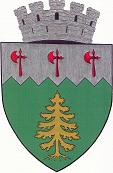 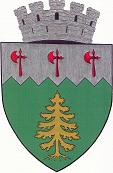 ANEXA 1 la HCL nr.............................../2024   JUDEȚUL SUCEAVA    MUNICIPIUL CÂMPULUNG MOLDOVENESC  CONSILIUL LOCAL                                         ORGANIGRAMA -  MUZEUL “ARTA LEMNULUI” – CÂMPULUNG MOLDOVENESC	 CONSILIUL LOCAL                                                                 	             PRIMAR	                               	       MUZEUL “ARTA LEMNULUI”                                                                  MANAGER-                                                                                                Compartiment patrimoniu                                           Compartiment financiar - contabil, administrativ                                                                                                                                 4                                                                                                 5                                 Președinte de ședințăPreședinte de ședințăSecretar general,Secretar general,Erhan Rodica